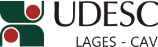 ALTERA OS TERMOS DA PORTARIA 062/2015/CAV.O Diretor Geral do Centro de Ciências Agroveterinárias, no uso de suas atribuições, RESOLVE:1 – Alterar os termos da Portaria 062/2015/CAV, de 11/04/2015, que designou Banca de Avaliação da Tese de Doutorado da doutoranda LETÍCIA CRISTINA DE SOUZA, quanto à terminologia do programa, que passará a ser conforme segue abaixo, mantido os demais itens:Onde se lê:Banca de Avaliação da Tese de Doutorado em Manejo do SoloLeia-se:Banca de Avaliação da Tese de Doutorado em Ciência do SoloJoão Fert NetoDiretor Geral do CAV/UDESCPORTARIA INTERNA DO CAV Nº 070/2015, de 22/04/2015